Quiz 4a: CycloalkanesName the following Cycloalkanes:Draw the following Cycloalkanes:Name the following Cycloalkanes:Draw the following Cycloalkanes: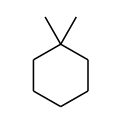 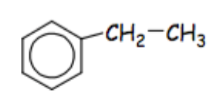 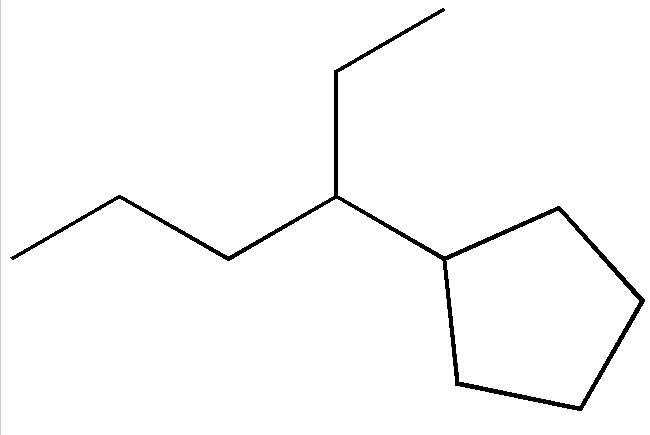 1,2-dimethylcyclopropane 4-phenyl-2-hexene  1,1-dimethylcyclohexane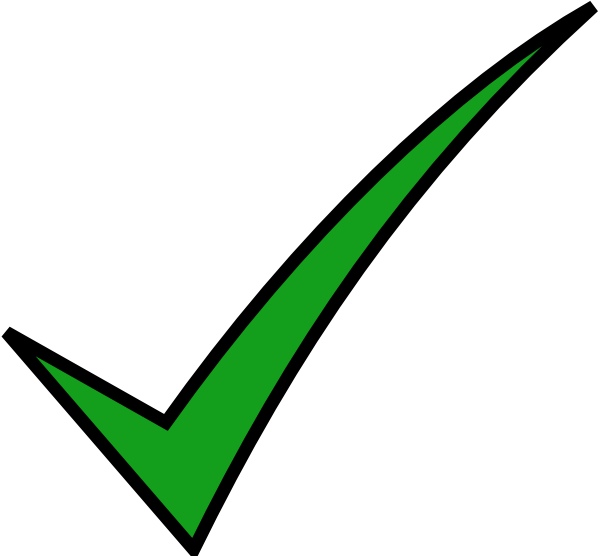 1-ethylbenzene3-cyclopentylhexane1,1-dimethylcyclopropane 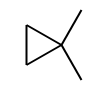 4-phenyl-2-hexene  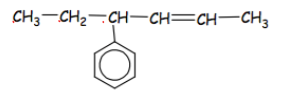 